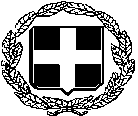                                   ΕΛΛΗΝΙΚΗ 	ΔΗΜΟΚΡΑΤΙΑΥΠΟΥΡΓΕΙΟ ΥΓΕΙΑΣ 2Η ΥΓΕΙΟΝΟΜΙΚΗ ΠΕΡΙΦΕΡΕΙΑ ΠΕΙΡΑΙΩΣ ΚΑΙ ΑΙΓΑΙΟΥΓ.Ν. ΜΥΤΙΛΗΝΗΣ «ΒΟΣΤΑΝΕΙΟ», Γ.Ν. – Κ.Υ. ΛΗΜΝΟΥΓραφείο ΔιοικητήΠρος:- Μέσα ΕνημέρωσηςΙστοσελίδα ΝοσοκομείουΔΕΛΤΙΟ ΤΥΠΟΥΣτα πλαίσια οδηγιών του Υπουργείου Υγείας και με γνώμονα την διευκόλυνση της πρόσβασης των εθελοντών αιμοδοτών, σας γνωρίζουμε ότι από τη Δευτέρα 16/3/2020 και μέχρι νεωτέρας, η αιμοδοσία θα πραγματοποιείται στο κεντρικό κτήριο της Περιφέρειας Βορείου Αιγαίου (οδός Κουντουριώτη 1) αντί του καθορισμένου χώρου αιμοδοσίας του Γ.Ν. Μυτιλήνης. Οι αιμοληψίες θα πραγματοποιούνται τις κάτωθι ημέρες και ώρες:Δευτέρα -Παρασκευή ώρες 9.00-14.00, 17.00-20.00, Σάββατο ώρες 9.30 έως 13.30. 				Γραφείο Διοίκησης Γ.Ν. Μυτιλήνης «Βοστάνειο»					                     MSc Σεβδαλή Μαρία						TE ΔΙΟΙΚΗΣΗΣ ΝΟΣΟΚΟΜΕΙΩΝ